               CONVOCATORIA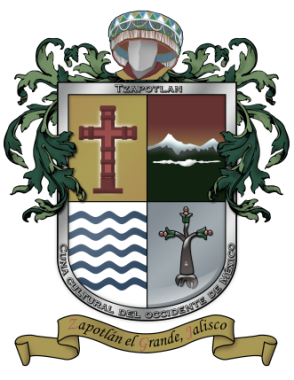                MUNICIPIO DE ZAPOTLÁN EL GRANDE, JALISCO.     COORDINACIÓN GENERAL DE CONSTRUCCIÓN DE COMUNIDAD    LICITACIÓN PÚBLICA LOCAL 006/2019“ADQUISICIÓN DE UNIFORMES ESCOLARES PARAPREESCOLAR, PRIMARIA Y SECUNDARIA”De conformidad con lo previsto en los Artículos 134 de la Constitución Política de los Estados Unidos Mexicanos y lo previsto en los Artículos1, numeral IV, Articulo 23,  Articulo  47 numeral 1, Articulo 49 numeral 3, Articulo 55 numeral 1, inciso II, Articulo 56 numeral 1, Articulo 59 numeral 1 incisos I, II III, IV, V, VI, VII VIII, IX, X, XI, XII, XIII, XIV, XV de la Ley de Compras Gubernamentales, Enajenación y Contratación de Servicios del Estado de Jalisco y sus Municipios y demás relativos al Reglamento de compras gubernamentales, contratación de servicios, arrendamientos y enajenaciones, para el Municipio de Zapotlán el Grande Convoca a los proveedores interesados a participar en la LICITACIÓN PÚBLICA LOCAL 006/2019 de conformidad con lo siguiente:Las áreas responsables de esta licitación serán: la COORDINACIÓN GENERAL DE CONSTRUCCIÓN DE COMUNIDAD, teléfono 341 575 2500 y el Departamento de Proveeduría, teléfono 341 575 25 00 ext. 413 o 341 575 25 86  del Ayuntamiento de Zapotlán El Grande, Jalisco.La presente convocatoria y Bases se encuentra disponible en la página de internet: www.ciudadguzman.gob.mxLa entrega de las Bases será el miércoles 22 de mayo del 2019, de10:00 a 14:00 horas; en el Departamento de Proveeduría de la Tesorería Municipal, con domicilio calle Colón 62 Colonia centro Ciudad Guzmán, municipio de Zapotlán El Grande, JaliscoLos ofertantes deberán cumplir con los requisitos establecidos en la Ley de Compras Gubernamentales, Enajenación y Contratación de Servicios del Estado de Jalisco y sus Municipios.El domicilio de las oficinas de la Contraloría Municipal se encuentran en la PLAZA DEL RIO locales 19 y 20 planta alta, teléfono (341) 4128870.Zapotlán El Grande, Jalisco a 20 de Mayo de 2019HÉCTOR ANTONIO TOSCANO BARAJASCOORDINADOR DEL DEPARTAMENTO DE PROVEEDURÍAFECHA DE PUBLICACIÓN DE LAS BASESFECHA DE PUBLICACIÓN DE LAS BASESFECHA DE PUBLICACIÓN DE LAS BASESLunes 20 de mayo del 2019FECHA Y HORA DE VENTA Y ENTREGA DE BASES. PRECIO DE LAS BASES $ 2,000.00FECHA Y HORA DE VENTA Y ENTREGA DE BASES. PRECIO DE LAS BASES $ 2,000.00FECHA Y HORA DE VENTA Y ENTREGA DE BASES. PRECIO DE LAS BASES $ 2,000.00Miércoles 22 de mayo del 2019De 10:00 a las 14:00 horasFECHA Y HORA LÍMITE DE ENTREGA O ENVÍO DE ESCRITO EN EL QUE EXPRESEN LOS PROVEEDORES SU INTERÉS EN PARTICIPAR EN LA LICITACIÓNFECHA Y HORA LÍMITE DE ENTREGA O ENVÍO DE ESCRITO EN EL QUE EXPRESEN LOS PROVEEDORES SU INTERÉS EN PARTICIPAR EN LA LICITACIÓNFECHA Y HORA LÍMITE DE ENTREGA O ENVÍO DE ESCRITO EN EL QUE EXPRESEN LOS PROVEEDORES SU INTERÉS EN PARTICIPAR EN LA LICITACIÓNMiércoles 22 de mayo del 2019De 10:00 a las 14:00 horasFECHA Y HORA LÍMITE DE ENTREGA O ENVÍO DE CUESTIONARIO DE ACLARACIONESFECHA Y HORA LÍMITE DE ENTREGA O ENVÍO DE CUESTIONARIO DE ACLARACIONESFECHA Y HORA LÍMITE DE ENTREGA O ENVÍO DE CUESTIONARIO DE ACLARACIONESViernes 24 de mayo del 2019hasta las 14:00 horasFECHA Y HORA DE LA JUNTA DE ACLARACIONESFECHA Y HORA DE LA JUNTA DE ACLARACIONESFECHA Y HORA DE LA JUNTA DE ACLARACIONESMiércoles 29 de mayo del 201910:00 horasFECHA Y HORA LÍMITE PARA ENTREGA DE PROPUESTASFECHA Y HORA LÍMITE PARA ENTREGA DE PROPUESTASFECHA Y HORA LÍMITE PARA ENTREGA DE PROPUESTASLunes 03 de junio del 2019hasta las 10:00 horasAPERTURA DE PROPUESTASAPERTURA DE PROPUESTASAPERTURA DE PROPUESTASLunes 03 de junio del 2019hasta las 10:00 horasRESOLUCIÓN Y EMISIÓN DE FALLORESOLUCIÓN Y EMISIÓN DE FALLORESOLUCIÓN Y EMISIÓN DE FALLOViernes 07 de Junio de 201910:00 horasPARTIDANÚMEROARTÍCULOARTÍCULO1De 01 a 4,000UNIFORMES ESCOLARES PARA PREESCOLARUNIFORMES ESCOLARES PARA PREESCOLAR2De 01 a 10,990UNIFORMES ESCOLARES PARA PRIMARIAUNIFORMES ESCOLARES PARA PRIMARIA3De 01 a 5,500UNIFORMES ESCOLARES PARA SECUNDARIAUNIFORMES ESCOLARES PARA SECUNDARIA